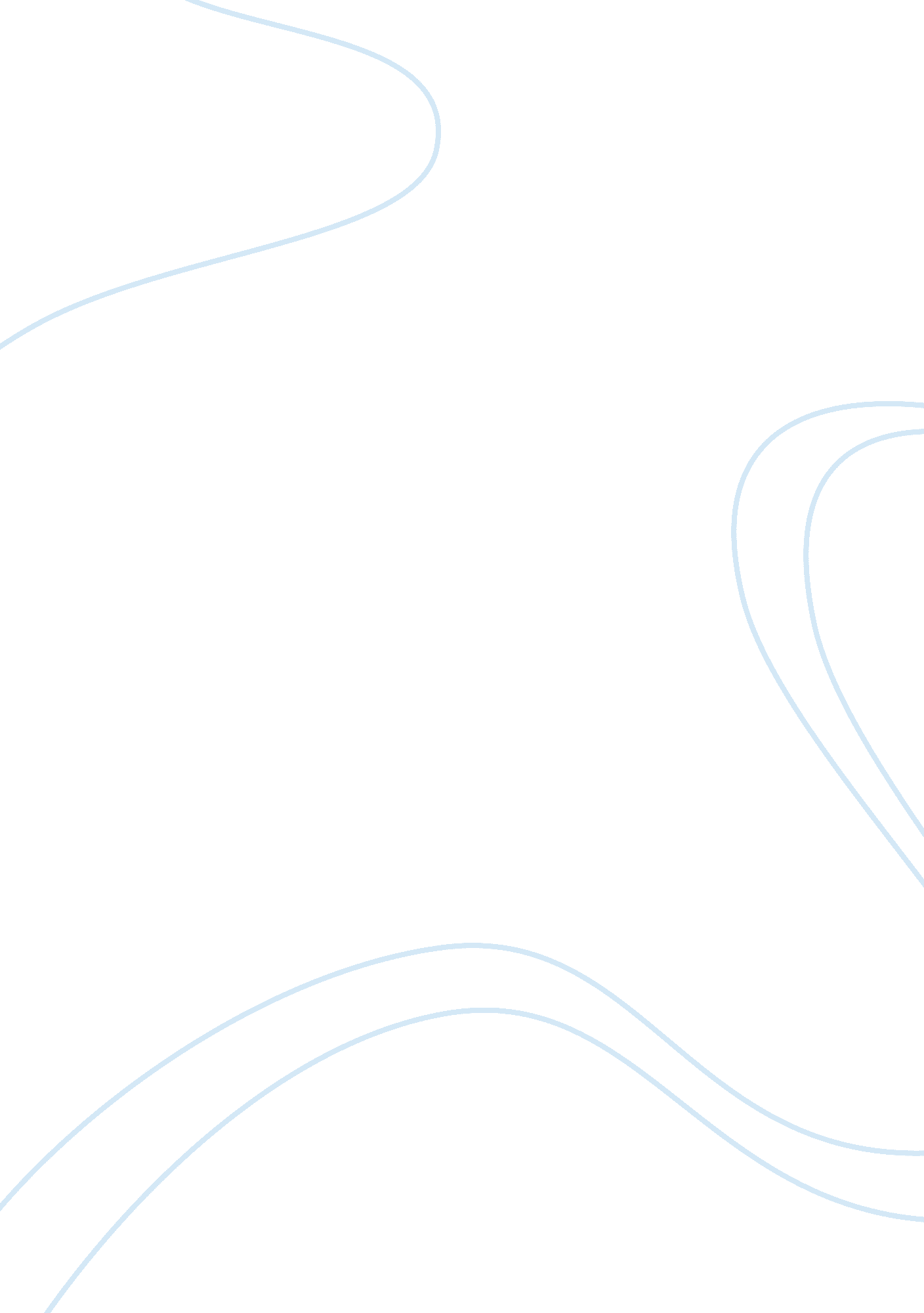 Philosophy essay sampleLife, Love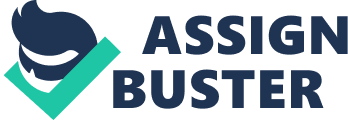 \n[toc title="Table of Contents"]\n \n \t Abstract \n \t Description of Philosophy of Life \n \t Meaning of Life \n \t Future of Human Kind \n \t What is Wisdom? \n \t King Solomon’s Story of Wisdom. \n \t Work Cited \n \n[/toc]\n \n Abstract Philosophy can be considered as a kind of social science, e. g. sociology or psychology, because early on philosophy was mainly concerned with telling the best means to live and put the society in order. In this document, we will come across life and describe it in an individual’s own perspective. We will try to learn and understand on epistemology so as to have a clear understanding of how we know anything. The paper will also look at the benefits and meaning of life at our own life perspective so as to have a good image of life. In addition, the paper will look at wisdom and how people become wise. The importance of wisdom will also be looked at and the future for mankind. Description of Philosophy of Life Each one without knowing works out a personal philosophy of life, whereby we are guided, encouraged, and corrected, as time goes on. It is this philosophy where we decide on our days, we advertise about us the male, or female, that we are. Philosophy of life is that a person is simply beautiful when the beauty they have is reflected on to others. My philosophy of life is being good to get good things in life. Benefit from life without damaging yourself and to those who love you and any person who happens to be there in your life. My philosophy of life is that Life is short because nobody makes it out of existence alive so don’t take yourself seriously, live for today because you don’t know what tomorrow holds for you. If you can’t twist to the winds of change then they will fracture you. 
Metaphysics is the true nature of reality. Reality is the condition of things as they really exist, rather than as they may emerge or might be predicted. Reality is the whole thing that has existed, will exist or exists. Everyone has unique personal reality. My thoughts about reality are that human body requires knowing about its condition to survive, about itself and its environs. On my thoughts about metaphysics is that the body gathers information from various body parts namely eyes, ears, nose, mouth, skin. The information gathered goes to the brains, where it’s scanned for acknowledged and new patterns. It’s not possible to push a knife in the mind, you can push a knife in the brains and die and that won’t get the knife in the mind so the only input the brains can put in the mind is information. 
Our minds can handle little information; I can try to understand parts of reality but can’t even part of it, for example the drop of water which is too difficult for any human being to be aware of. My thought of reality is that everything that isn’t reachable to my senses or understanding is invisible to me, which is just about everything in this universe. Visible light is a tiny part of the spectrum of electromagnetic waves I can’t sense what I have no senses for, I can’t sense things that are enclosed by something else, can’t sense things that are a distant away, cant sense things that are minute or huge and it’s hard to observe parts of myself. My thought on reality is that it has convincing wide range of virtualization i. e. vision, touch, smell, emotions, memories and expectations and the idea of me and of everything & everybody I know. 
Epistemology is the true nature knowledge and belief’s think we know by believing. We can also know by discovering something by ourselves or from others and have to accept the hazards of propaganda, mistranslation, convenience and intolerance as well as personal limitations. We know by use of various methods provided to us like logical reasoning, experimental study, and perception. We identify things since we conceptualize our knowledge of reality. We know anything if we are told and believe it. Ethics are values and decision making process. Ethics is a set of values of right conduct. The good life is not at all constant, not straightforward and never finished. It is a sequence of steps or stages, individual top into the other and the entire, in their result, adding, not destroy, create and annihilate. The good life is a life lived out of my ideals, reliable with my talents and reflecting my aspirations. 
Success is about honesty, service and dedication. Frequently money and other pleasant things reach your destination, too, but success is rarely found in everything as obvious as a bank account or fancy house. The good life that I have is motivated by love and guided by information. The primary life is one I know well, a wealthy, essentially pleasant life which includes the basics of food, rest, shelter and a sense of organize over our lives. It is rich in effects, comforts, and services that make life pleasing. A good life enables me to challenge myself, and develop by stretching physically, mentally, emotionally and socially. It enables me to find out my strengths, and use them in ways that guide to mastery, run, and profound satisfaction. I think good life is when all the needs are met, they are met one at a time which are physiological needs, safety needs, love/belonging, esteem and self –actualization. Meaning of Life Meaning of existence is unimportant mortals, who are as vegetation are, and now thrive and grow humid with life and feed on what the earth gives, but then again fade away and are dead. Love gives importance to life. Meaning of life is to live each day like it is the last and perform the best at the whole lot that comes before you; to take part in natural human development, or to add to the genetic material group of the human contest; to compete or work together with others. Meaning of life is to be always fulfilled. Meaning of life is to produce offspring through sexual reproduction, to seek independence, either mentally, physically or monetarily; to eat, to get ready for death, to go to have sexual invasion, to spend life in the search of happiness, maybe not to get hold of it, but to pursue it persistently; to get and use power. 
It seem that nature of anything is to turn out to be something (e. g. the big hit created everything out of nothing). once things exist, it seems that they struggle to become alive (e. g. life emerges from non living stuff) . once alive, life struggles for top consciousness (e. g. brains become extra complex) Not being fulfilled with increased knowledge, life then searches for the meaning of reality by asking questions such as had you just had? To me enjoying gives life meaning. Purpose gives life a meaning, it is not our purpose to become each other, it is to be familiar with each other, to learn to notice the other and respect them for what they are. To me love and fear, the gladness and the sadness distinguish one’s being and it’s the communication of all these beings that produces the conclusion of society and the world we live in. What gives life meaning to me is to knowing exactly who I am and being happy with it, finding peace within myself and then sharing it with whomever I meet. Helping the unfortunate makes my life have a meaning. Self-actualization makes life meaningful. Meaning and value in life begins with ones inner awakening. Salvation and alignment can also bring meaning to life. Wisdom and knowledge give meaning to life by knowing and mastering everything, learning from one’s own and others mistakes, leading the world towards a desired circumstances, seeking the truth, knowledge, understanding or wisdom. Ethics brings meaning to life by giving and receiving love. Holiness and religious give meaning to life Future of Human Kind I think that the future of people is that education will become essential to every human being, those who will not be educated will be jobless since machines and technology will take over all the tasks and will do more efficiently, more accurately, faster, cheaper with less hazards. According to me humans will eventually become extinct and then the planet will finally return to its normal state. I think we are going to heaven or hell after we die, we will go to another world. What is Wisdom? Wisdom is the right usage of knowledge. The importance of wisdom is that as human beings we find out how to act in our own improved interests’ . Wisdom reflects the ideals and criterion that we relate to our knowledge, its essence is judgment, judgment of right from wrong, accommodating from harmful and truth from delusion. Wisdom helps human beings with the capability to create the best well-versed decision at any given moment and can save them and their families much pain and heartache. Through wisdom human beings are able to distinguish their interests from persons of the ego mind. Wisdom brings harmony among the human beings because there is respect to each other, hence giving the humans a sense of self-worth and inner peace. The inner peace is achieved because persons will be acting in accordance with their consciences and avoiding the shame and fault of following their baser instinct. 
We learn wisdom from disappointment much more than from achievement, we frequently find out what will do, by finding out what will not achieve, maybe he who never made mistake never made a discovery. Wisdom is passed on to others. Wisdom is a reward. Wisdom can also be learnt, it can be learnt in three methods first, by reflection which is noblest. Second, by imitation this is easiest and, third by experience. We get wisdom through religious traditions, every religious tradition has wisdom to recommend and these traditions can find higher common position of the great significance to the world. Wisdom can be from living systems theory, environmental science, difficulty theory, cyber nets, cognitive sciences, essential medicine etc which are holistic sciences. We can get wisdom by getting in touch with who we are at deeper levels, each of us alone and each other which reveal much of what we require to know to live wisely in the world. We can get wisdom from variety and worth dialogue whereby various ordinary people hearing each other and exploring towards common finding can discover wisdom extremely important to themselves and important for the communities or societies from which they came. 
Some people become wise and others don’t because of, lack of interests, ignorance that is some are not aware of wisdom at all, through inheritance from the parents. Some people lack wisdom because they haven’t learnt language rules. Some people have not even learned to take advantage of; and some cannot interrupt. Some people lack wisdom because they are ordered on details, human belongings, logical inquisitiveness, physical to physical relationships rather than ease or wisdom. Even as things are facts, it’s not reflected as a wholesome human association, rather a faulty physical to physical and imperfect intellectual relationship. King Solomon’s Story of Wisdom. Two Mothers Went to Kings Solomon palace claiming that the baby belonged to each of them. The two ladies lived in the same house and one had a baby and was assisted to deliver by the other one, then later after three days the other woman also delivered a son. During the night that woman slept on the baby and he died so she woke at midnight and exchanged the babies. She took the living baby and put the dead on the other woman’s bosom. When the woman woke up to breastfeed the baby she found out the baby was dead and by looking at it she noticed it was not hers, she confronted the other woman and she also claimed that the living baby is hers. 
The king made a decision and said the baby to be given to that woman who didn’t want the baby to be divided, the king made a wise judgment and all the Israel heard about the decision he made and they feared him since they knew he had wisdom. King Solomon knew the owner of the baby because no mother would like to see her own baby killed. In this story of King Solomon we find that wisdom respects the self-esteem of mankind and understand that person pain/suffering have to be shared by everyone; that love and sympathy can’t be bought instead should be given freely and nothing ought to be expected in return. 
Wisdom sees past the hate and fury generated by a misguided people and seeks to bring together differences of opinions for the good of all. Wisdom is observations about how life generally works, and having the capability to judge appropriately and to go after the best path of action, based on understanding and knowledge. According to the biblical attribute is that one should not be wise in their own eyes, they should fear the Lord and avoid evil. Should trust in the lord with the whole heart and depend not on your own understanding King Solomon had wisdom of God in him. Work Cited Own experience 
Heartcompass Enterprise. (2009-2011, n. d). five branches of philosophy. Retrieved April 17, 2012, from metaphysics-for-life. com: http://www. metaphysics-for-life. com/branches-of-philosophy. html 